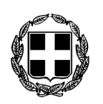     ΕΛΛΗΝΙΚΗ ΔΗΜΟΚΡΑΤΙΑ                                                                                                                                   ΝΟΜΟΣ ΔΩΔΕΚΑΝΗΣΟΥ				      ΠΡΟΣ:                           		               ΔΗΜΟΣ  ΚΩ	    ΔΗΜΟΤΙΚΟ  ΣΥΜΒΟΥΛΙΟ   									         ΣΥΝΕΔΡΙΑΣΗ 24η                  Κοιν.:  κ.κ.  Συμβούλους Δημοτικών Κοινοτήτων  ΠΡΟΣΚΛΗΣΗΣΑΣ  ΠΡΟΣΚΑΛΟΥΜΕ   ΣΕ   ΤΑΚΤΙΚΗ   ΣΥΝΕΔΡΙΑΣΗ   ΤΟΥ   ΔΗΜΟΤΙΚΟΥ   ΣΥΜΒΟΥΛΙΟΥ   ΚΩ,  ΣΤΗΝ  ΑΙΘΟΥΣΑ    ΣΥΝΕΔΡΙΑΣΕΩΝ   ΤΟΥ  ΣΤΙΣ  22 ΝΟΕΜΒΡΙΟΥ 2017,  ΗΜΕΡΑ  ΤΕΤΑΡΤΗ  &  ΩΡΑ  18:00,  ΜΕ  ΤΑ  ΠΑΡΑΚΑΤΩ  ΘΕΜΑΤΑ  ΣΤΗΝ  ΗΜΕΡΗΣΙΑ  ΔΙΑΤΑΞΗ:  Έγκριση του Προγράμματος Εκτελεστέων Έργων (Νέο Ετήσιο Πρόγραμμα Δράσης) για το έτος 2018. [Εισηγητής: Αντιδήμαρχος κ. Γερασκλής Δαυίδ].Έγκριση Αποφάσεων Διοικητικού Συμβουλίου του Δημοτικού Οργανισμού Πολιτισμού, Αθλητισμού & Βρεφονηπιακών Σταθμών (Δ.Ο.Π.Α.Β.Σ.), περί ψήφισης Προϋπολογισμού εσόδων – εξόδων οικον. έτους 2018 & του Πίνακα Στοχοθεσίας του Ν.Π. έτους 2018. [Εισηγητής: Δημοτικός Σύμβουλος & Πρόεδρος του Δ/Σ κ. Ζερβός Εμμανουήλ].Έγκριση Αποφάσεων Διοικητικού Συμβουλίου του Δημοτικού Λιμενικού Ταμείου Κω, περί ψήφισης Προϋπολογισμού εσόδων – εξόδων οικον. έτους 2018 & του Πίνακα Στοχοθεσίας του Ν.Π. έτους 2018. [Εισηγητής: Αντιπρόεδρος του Δ/Σ κ. Κοκαλάκης Γεώργιος].Έγκριση Απόφασης Διοικητικού Συμβουλίου της Κοινωφελούς Επιχείρησης Κοινωνικής Προστασίας, Αλληλεγγύης, Πρόνοιας, Υγείας & Αστικής Συγκοινωνίας (Κ.Ε.Κ.Π.Α.Π.Υ.Α.Σ.), περί ψήφισης Προϋπολογισμού εσόδων – εξόδων οικον. έτους 2018 & του Πίνακα Στοχοθεσίας της Κοινωφελούς Επιχείρησης έτους 2018. [Εισηγήτρια: Δημοτική Σύμβουλος & Πρόεδρος του Δ/Σ κα. Πη Βασιλεία].Έγκριση  Απόφασης της Κοινωφελούς Επιχείρησης Κοινωνικής Προστασίας, Αλληλεγγύης, Πρόνοιας, Υγείας & Αστικής Συγκοινωνίας (Κ.Ε.Κ.Π.Α.Π.Υ.Α.Σ.), περί ψήφισης Ετήσιου Προγράμματος Δράσης της Κοινωφελούς Επιχείρησης έτους 2018. [Εισηγήτρια: Δημοτική Σύμβουλος & Πρόεδρος του Δ/Σ κα. Πη Βασιλεία].Έγκριση Απόφασης της Κοινωφελούς Επιχείρησης Κοινωνικής Προστασίας, Αλληλεγγύης, Πρόνοιας, Υγείας & Αστικής Συγκοινωνίας (Κ.Ε.Κ.Π.Α.Π.Υ.Α.Σ.), περί ψήφισης της Εισηγητικής έκθεσης για τη τεκμηρίωση εσόδων – εξόδων της Κοινωφελούς Επιχείρησης έτους 2018. [Εισηγήτρια: Δημοτική Σύμβουλος & Πρόεδρος του Δ/Σ κα. Πη Βασιλεία].Έγκριση Απόφασης του Δημοτικού Ραδιοτηλεοπτικού Σταθμού (ΔΗ.ΡΑ.Σ.), περί ψήφισης του Προϋπολογισμού εσόδων – εξόδων οικον. έτους 2018 & του Πίνακα Στοχοθεσίας της επιχείρησης έτους 2018. [Εισηγήτρια: Δημοτική Σύμβουλος & Πρόεδρος του Δ/Σ κα. Γρηγοριάδη – Παντελίκιζη Βασιλεία].Έγκριση αναμόρφωσης προϋπολογισμού εσόδων - εξόδων Δήμου Κω οικον. έτους 2017.  [Εισηγήτρια: Αντιδήμαρχος κα. Παπαχρήστου – Ψύρη Ευτέρπη].Έγκριση της υπ’ αριθμ. 184/2017 Απόφασης Δ/Σ του Δ.Λ.Τ. Κω, περί ψήφισης 9ης αναμόρφωσης του προϋπολογισμού εσόδων – εξόδων οικον. έτους 2017. [Εισηγητής: Αντιπρόεδρος του Δ/Σ κ. Κοκαλάκης Γεώργιος].Έγκριση ετήσιου Προγράμματος Τουριστικής Προβολής και Ανάπτυξης Δήμου Κω, για το έτος 2018. [Εισηγητής: Αντιδήμαρχος κ. Σιφάκης Ηλίας].Έγκριση 1ου Α.Π.Ε. του έργου: “Ανακατασκευή τοιχίου αντιστήριξης οικοπέδου Καραμπεσίνη στην Αντιμάχεια. [Εισηγητής: Αντιδήμαρχος κ. Γερασκλής Δαυίδ].Λήψη απόφασης για παράταση μίσθωσης ακινήτου για τη στέγαση και λειτουργία υπηρεσίας του Δήμου Κω στη Δημοτική Κοινότητα Κεφάλου. [Εισηγήτρια: Αντιδήμαρχος κα. Παπαχρήστου – Ψύρη Ευτέρπη]. Λήψη απόφασης για τη χορήγηση μέσων ατομικών προστασίας (Μ.Α.Π.) και γάλακτος σε χρήμα, σε υπαλλήλους των Δ/νσεων Τεχνικών Υπηρεσιών, Περιβάλλοντος και Καθαριότητας Δήμου Κω. [Εισηγήτρια:  Αντιδήμαρχος κα. Παπαχρήστου – Ψύρη Ευτέρπη].Έγκριση διενέργειας προμηθειών – υπηρεσιών Δήμου Κω. [Εισηγήτρια: Αντιδήμαρχος κα. Παπαχρήστου – Ψύρη Ευτέρπη].Λήψη απόφασης για την κατακύρωση της απευθείας ανάθεσης μετά από διαπραγμάτευση της υπηρεσίας ενοικίασης περιπτέρου, για τη συμμετοχή του Δήμου Κω, στη διεθνή έκθεση τουρισμού “CRECKA PANORAMA” στην Πολωνία. [Εισηγητής: Αντιδήμαρχος κ. Σιφάκης Ηλίας].Γνωμοδότηση επί της Μ.Π.Ε. του έργου: “Κατασκευή εξέδρας στην παραλία ΤΙΓΚΑΚΙΟΥ στη δημοτική Κοινότητα Ασφενδιού, Δημοτικής Ενότητας Δικαίου, Δήμου Κω, Νήσου Κω, Περιφέρειας Νοτίου Αιγαίου, για λογαριασμό του Δήμου Κω.” [Εισηγητής: Αντιδήμαρχος κ. Χατζηκαλύμνιος Μιχαήλ].Γνωμοδότηση επί της Μ.Π.Ε. του έργου: “Κατασκευή εξέδρας στην παραλία ΜΑΡΜΑΡΙΟΥ στη δημοτική κοινότητα Πυλίου, Δημοτικής Ενότητας Δικαίου, Δήμου Κω, Περιφέρειας Νοτίου Αιγαίου, για λογαριασμό του Δήμου Κω.” [Εισηγητής: Αντιδήμαρχος κ. Χατζηκαλύμνιος Μιχαήλ].Λήψη απόφασης για την αντικατάσταση του εκπροσώπου Γονέων & Κηδεμόνων των Βρεφονηπιακών Σταθμών από το Διοικητικό Συμβούλιο του Δ.Ο.Π.Α.Β.Σ. και ορισμού νέου εκπροσώπου, με τον αναπληρωτή του. [Εισηγητής: Δημοτικός Σύμβουλος & Πρόεδρος του Δ/Σ κ. Ζερβός Εμμανουήλ].Λήψη απόφασης περί ορισμού υπαλλήλου του Δήμου Κω, ως διαχειριστή στο Σύστημα Διαχείρισης Χρηστών στο Ολοκληρωμένο Πληροφοριακό Σύστημα Αγροτικής Ανάπτυξης (Ο.Π.Σ.Α.Α.). [Εισηγητής: Αντιδήμαρχος κ. Χατζηκαλύμνιος Μιχαήλ].Έγκρισης ανανέωσης συνδρομής της ηλεκτρονικής βάσης πληροφοριών “ΔΟΜΙΚΗ ΕΝΗΜΕΡΩΣΗ”, για την κάλυψη υπηρεσιών αναγκών της Διεύθυνσης Πολεοδομίας Δήμου Κω & ψήφιση – διάθεση πίστωσης. [Εισηγήτρια: Αντιδήμαρχος κα. Παπαχρήστου – Ψύρη Ευτέρπη].Προέγκριση μετάβασης αιρετών για εκτός έδρας υπηρεσίας (συμμετοχή στο ετήσιο συνέδριο της Κ.Ε.Δ.Ε.) & ψήφιση – διάθεση δαπανών. [Εισηγητής: Πρόεδρος του Δ.Σ. κ. Κρητικός Αντώνιος].Προέγκριση μετάβασης Αντιδημάρχου, για εκτός έδρας υπηρεσίας & ψήφιση – διάθεση δαπανών.  [Εισηγητής: Αντιδήμαρχος κ. Χατζηκαλύμνιος Μιχαήλ].